
For office use only:
EP	OS	Date	_____________
Chq	_________	______	_________	____	_____________
JS		Date	_____________
CS 		Date	_____________
FS		Date	_____________
REGISTRATION FORM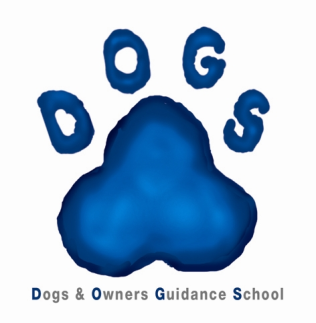 OWNERS NAME:OWNERS ADDRESS:HOME TEL NO:MOBILE TEL NO: (in case we need to contact you urgently)EMAIL ADDRESS: (joining info will be sent by email)DOGS NAME:DOGS DATE OF BIRTH: (puppies must be under 16 weeks of age at the start of the course)DOGS BREED:COURSE NAME:COURSE START DATE:COURSE START TIME:COURSE VENUE:WHAT ARE YOUR TRAINING ASPIRATIONS (what do you want to achieve)?DOES YOUR DOG HAVE ANY ISSUES YOU WOULD LIKE HELP WITH?WHERE DID YOU HEAR ABOUT US?Please be aware that we do not accept dogs that have shown prior aggression to people or other dogs on this course. Neither is this class designed to cover aggression problems. If your dog has shown prior aggression, please contact one of our trainers to discuss your requirements.Please be aware that we do not accept dogs that have shown prior aggression to people or other dogs on this course. Neither is this class designed to cover aggression problems. If your dog has shown prior aggression, please contact one of our trainers to discuss your requirements.Please be aware that we do not accept dogs that have shown prior aggression to people or other dogs on this course. Neither is this class designed to cover aggression problems. If your dog has shown prior aggression, please contact one of our trainers to discuss your requirements.Register Online:Please complete this registration form and email it to training@dogsandownersguidanceschool.co.uk and BACS your course fees to our bank account: Starling Bank, Account No: 07156076, Sort Code: 60-83-71, Account Name: Sarah Archer. Please ensure you quote your name and dogs name as a reference otherwise we cannot trace your payment.Register By Post:Alternatively, please return this registration form with your cheque, made payable to Sarah Archer to 88 Chart Downs, Dorking, Surrey RH5 4DG (not to the venue)Register Online:Please complete this registration form and email it to training@dogsandownersguidanceschool.co.uk and BACS your course fees to our bank account: Starling Bank, Account No: 07156076, Sort Code: 60-83-71, Account Name: Sarah Archer. Please ensure you quote your name and dogs name as a reference otherwise we cannot trace your payment.Register By Post:Alternatively, please return this registration form with your cheque, made payable to Sarah Archer to 88 Chart Downs, Dorking, Surrey RH5 4DG (not to the venue)Bank transfer arranged:Register Online:Please complete this registration form and email it to training@dogsandownersguidanceschool.co.uk and BACS your course fees to our bank account: Starling Bank, Account No: 07156076, Sort Code: 60-83-71, Account Name: Sarah Archer. Please ensure you quote your name and dogs name as a reference otherwise we cannot trace your payment.Register By Post:Alternatively, please return this registration form with your cheque, made payable to Sarah Archer to 88 Chart Downs, Dorking, Surrey RH5 4DG (not to the venue)Register Online:Please complete this registration form and email it to training@dogsandownersguidanceschool.co.uk and BACS your course fees to our bank account: Starling Bank, Account No: 07156076, Sort Code: 60-83-71, Account Name: Sarah Archer. Please ensure you quote your name and dogs name as a reference otherwise we cannot trace your payment.Register By Post:Alternatively, please return this registration form with your cheque, made payable to Sarah Archer to 88 Chart Downs, Dorking, Surrey RH5 4DG (not to the venue)Cheque enclosed: